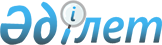 О внесении дополнений в решение Мугалжарского районного маслихата от 25 декабря 2013 года №129 "Об утверждении Правил оказания социальной помощи, установления размеров и определения перечня отдельных категорий нуждающихся граждан в Мугалжарском районе"
					
			Утративший силу
			
			
		
					Решение маслихата Мугалжарского района Актюбинской области от 24 декабря 2014 года № 186. Зарегистрировано Департаментом юстиции Актюбинской области 21 января 2015 года № 4173. Утратило силу решением маслихата Мугалжарского района Актюбинской области от 2 марта 2016 года № 295      Сноска. Утратило силу решением маслихата Мугалжарского района Актюбинской области от 2.03.2016 № 295.

      В соотвестствии со статьей 6 Закона Республики Казахстан от 23 января 2001 года "О местном государственном управлении и самоуправлении в Республике Казахстан" и  постановлением Правительства Республики Казахстан от 21 мая 2013 года №504 "Об утверждении Типовых правил оказания социальной помощи, установления размеров и определения перечня отдельных категорий нуждающихся граждан", Мугалжарский районный маслихат РЕШИЛ:

      1. Внести в решение Мугалжарского районного маслихата от 25 декабря 2013 года №129 "Об утверждении Правила оказания социальной помощи, установления размеров и определения перечня отдельных категорий нуждающихся граждан в Мугалжарском районе", (зарегистрированное в реестре государственной регистрации нормативных правовых актов за №3755, опубликованное в районной газете "Мұғалжар" от 13 февраля 2014 года №6) следующие дополнения:

      в правилах оказания социальной помощи, установления размеров и определения перечня отдельных категорий нуждающихся граждан в Мугалжарском районе, утвержденных указанным решением:

      пункт 15:

      дополнить абзацем следующего содержания:

      "В случае наличия права отдельных категории граждан на социальную помощь (в соответствии статуса) к различным памятным и праздничным дням, оказывается один вид социальной помощи (более высокий по размеру).".

      2. Настоящее решение вводится в действие по истечении десяти календарных дней после дня его первого официального опубликования.


					© 2012. РГП на ПХВ «Институт законодательства и правовой информации Республики Казахстан» Министерства юстиции Республики Казахстан
				
      Председатель сессии

Секретарь районного

      районного маслихата

маслихата

      Н.Калиева

С.Салыкбаев
